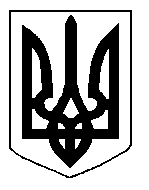 БІЛОЦЕРКІВСЬКА МІСЬКА РАДА	КИЇВСЬКОЇ ОБЛАСТІ	Р І Ш Е Н Н Я
від  27 лютого 2020 року                                                                        № 5049-91-VIIПро продаж земельної ділянки  несільськогосподарського призначення комунальної власності ТОВАРИСТВУ З ОБМЕЖЕНОЮ ВІДПОВІДАЛЬНІСТЮ «ІНТЕРНАФТА» за адресою: вулиця Леваневського, 47-АРозглянувши звернення постійної комісії з питань земельних відносин та земельного кадастру, планування території, будівництва, архітектури, охорони пам’яток, історичного середовища та благоустрою до міського голови від 17 грудня 2019 року №577/2-17, протокол постійної комісії з питань  земельних відносин та земельного кадастру, планування території, будівництва, архітектури, охорони пам’яток, історичного середовища та благоустрою від 17 грудня 2019 року №200, протокол постійної комісії з питань  земельних відносин та земельного кадастру, планування території, будівництва, архітектури, охорони пам’яток, історичного середовища та благоустрою від 28 січня 2020 року №203, заяву ТОВАРИСТВА З ОБМЕЖЕНОЮ ВІДПОВІДАЛЬНІСТЮ «ІНТЕРНАФТА» від 10 грудня 2019 року №6347, звіт про експертну грошову оцінку земельної ділянки несільськогосподарського призначення, на якій розташовані об’єкти нерухомого майна, з метою сприяння соціально-економічному розвитку міста Біла Церква, відповідно до ст. ст. 12, 122, 125-128 Земельного кодексу України, Законами України «Про внесення змін до деяких законодавчих актів України щодо розмежування земель державної та комунальної власності», «Про державну реєстрацію речових прав на нерухоме майно та їх обтяжень», ч. 1 п. 34 ст. 26 Закону України «Про місцеве самоврядування в Україні» та рішення Білоцерківської міської ради  від 24 вересня 2015 року № 1562-79-VI «Про проведення робіт з експертних грошових оцінок земельних ділянок, які знаходиться в користуванні», міська рада вирішила:1. Взяти до відома звіт з експертної грошової оцінки земельної ділянки несільськогосподарського призначення площею 0,0871 га, що перебуває в користуванні ТОВАРИСТВА З ОБМЕЖЕНОЮ ВІДПОВІДАЛЬНІСТЮ «ІНТЕРНАФТА» з цільовим призначенням 03.07. Для будівництва та обслуговування будівель торгівлі (вид використання – для експлуатації та обслуговування автозаправного комплексу в складі АЗС з магазином супутніх товарів та АГЗП),  що розташована за адресою:  вулиця Леваневського, 47-А у м. Біла Церква,  виконаний ТОВАРИСТВОМ З ОБМЕЖЕНОЮ ВІДПОВІДАЛЬНІСТЮ «БІНОМ - ГРУП», згідно з яким вартість земельної ділянки становить 350 600 грн. 00 коп. (триста п’ятдесят тисяч шістсот гривень 00 коп.), без ПДВ. (висновок експерта про оцінну вартість від 22.11.2019 року).2. Встановити ціну продажу земельної ділянки в розмірі 435 500 грн. 00 коп. (чотириста тридцять п’ять тисяч п’ятсот гривень 00 коп.), без ПДВ.3. Продати у власність ТОВАРИСТВУ З ОБМЕЖЕНОЮ ВІДПОВІДАЛЬНІСТЮ  «ІНТЕРНАФТА» земельну ділянку несільськогосподарського призначення комунальної власності (кадастровий номер: 3210300000:07:002:0095) загальною площею 0,0871 га з цільовим призначенням 03.07. Для будівництва та обслуговування будівель торгівлі (вид використання – для експлуатації та обслуговування автозаправного комплексу в складі АЗС з 2магазином супутніх товарів та АГЗП),  на якій розташовані належні заявнику об’єкти нерухомого майна за адресою: вулиця Леваневського, 47-А м. Біла Церква.4. Покупець у 30-денний термін з моменту прийняття даного рішення зобов’язаний укласти договір купівлі-продажу земельної ділянки несільськогосподарського призначення комунальної власності в установленому чинним законодавством порядку.  5. Покупець земельної ділянки зобов’язаний в день підписання договору купівлі-продажу земельної ділянки та його нотаріального посвідчення сплатити 100 % вартості земельної ділянки  (за виключенням суми авансового внеску в розмірі 10 772 грн. 53 коп.  (десять тисяч сімсот сімдесят дві гривні 53 копійки)) до місцевого бюджету.6. У разі не укладення покупцем договору купівлі-продажу земельної ділянки несільськогосподарського призначення комунальної власності у зазначений в п.4 цього рішення термін з вини покупця, рішення втрачає чинність.7. Контроль за виконанням даного рішення покласти на постійну комісію з питань земельних відносин та земельного кадастру, планування території, будівництва, архітектури, охорони пам’яток, історичного середовища та благоустрою. Міський голова                                                                                              Геннадій ДИКИЙ